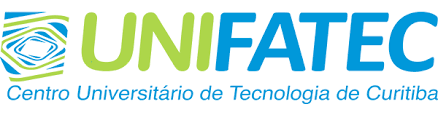 CENTRO UNIVERSITÁRIO DE TECNOLOGIA DE CURITIBA(arial,14)CURSO SUPERIOR DE XXXXXXXXX(arial, 14)TÍTULO DA OBRA(arial, 14)SUBTÍTULO (se houver)(arial, 12)CURITIBA(arial, 14)2022	(arial,14)(Modelo da página de rosto)AUTOR 1 (NOME E SOBRENOME)AUTOR 2AUTOR 3... (arial, 14, maiúsculas, em ordem alfabetica)TÍTULO DA OBRA(arial, 14)SUBTÍTULO (se houver)(arial, 12)Projeto apresentado à disciplina de ____ do curso de ____ da UNIFATEC comoexigência para obtenção de nota parcial do 1º bimestre.Prof. Orientador: ________(arial 12)CURITIBA(arial, 14)2022(arial,14)LISTA DE FIGURASFigura 1: Xxxxxxxxxxxxxxxxxx.	47Figura 2: X xxxxxxxxxxxxxxxxxxxxx	47Figura 56: Xxxxxxxxxxxxxxxx.	79LISTA DE QUADROSQuadro  1 - Xxxxxxxxxxxxxxxxxx.	78Quadro  2 - Xxxxxxxxxxxxxxxxx 	79Quadro  3 -  .	87LISTA DE TABELASTabela 1 -  Xxxxxxxxxxxxxxxxxx.	78Tabela 2 -  Xxxxxxxxxxxxxxxxx 	79Tabela 3 - .	87LISTA DE SIGLASIP – Internet Protocol (protocolo de internet) (exemplo de comodeveser um sumário)SUMÁRIO(arial, 12)1  IntroduçãoTem por objetivo fornecer os antecedentes que justificam o trabalho, bem como focalizar o assunto a ser tratado. A introdução pode incluir informações sobre a natureza e a importância do assunto em relação a outros estudos sobre o mesmo tema, a razão para a realização do trabalho, suas limitações e seu(s) objetivo(s).Deve-se realçar sempre que couber, o levantamento claro pertinente ao tema abordado, citações e referencias de outros autores e, não deve incluir as conclusões.OBJETIVO		De forma breve e , como o próprio nome já diz, bem objetiva, colocar o objetivo principal do trabalho. Ou seja, O QUÊ, pretende ser abordado. São abordados aqui os braços do objetivo geral que foram pesquisados para o desenvolvimento desse trabalho. Ou seja, o que mais se pretende abordar. Este item, geralmente, abre as subseções do desenvolvimento do trabalho.JUSTIFICATIVA		Este texto explica O POR QUÊ da relevância da pesquisa realizada. Explora as problemáticas envolvidas e as necessidades de se encontrar uma solução para os problemas identificados. 2  DESENVOLVIMENTOTambém chamado de Estado da Arte, aborda conceitos, pesquisa bibliográfica , referencia a autores que já pesquisaram sobre o tema...Apresenta a parte principal e mais extensa do trabalho. O texto demonstra as principais idéias e expõe o assunto em seções e subseções.3  RESULTADOS E DISCUSSÕES / CONCLUSÃOOs resultados devem ser apresentados de forma objetiva, exata, clara e lógica, utilizando-se tabelas e figuras que complementem o texto. Devem ser incluídos tanto os resultados positivos quanto os negativos que tenham significado, sendo que, a critério do autor, podem ser agrupados e apresentados em subcapítulos.Neste capítulo o pesquisador revela seu preparo e sua maturidade intelectual, sua capacidade de análise, relacionando as observações experimentais e elaborando as conclusões.Na discussão dos resultados o autor deve:Estabelecer relações entre causas e efeitos;Deduzir as generalizações e princípiosbásicosquetenhamcomprovaçãonasobservaçõesexperimentais;Esclarecer as exceções, modificações e contradições das hipóteses, teorias e princípios diretamente relacionados com o trabalho realizado;Indicar as aplicações teóricas ou práticas dos resultados obtidos, bem como as suas limitações;Sugerir, quando for o caso, novas pesquisas, tendo em vista a experiência adquirida no desenvolvimento do trabalho e visando à sua complementação.Apresentar as respostas aos objetivos e justificativas.No final desse texto  fecha-se o trabalho de maneira a tentar convencer o leitor da importância do trabalho, que a pesquisa é relevante, atende os objetivos propostos e possui fundamentação.REFERENCIAS BIBLIOGRÁFICASVerificar norma ABNT Atualizada- NBR 6023.1INTRODUÇÃO.................................................................................................0...OBJETIVO…....................................................................................0...1.2JUSTIFICATIVA……………………...................................................................0...2DESENVOLVIMENTO...................................................................................2.1 XXXXXXXXX...............................................................................................2.1.1 xxxxxxxxxxxxxxxxxxxxxxxx.......................................................................3 RESULTADOS E DISCUSSÕES.......................................................................REFERENCIAS BIBLIOGRAFICAS...................................................................APENDICES...................................................................ANEXO A.............................................................................................................ANEXO B.............................................................................................................